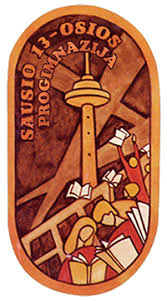 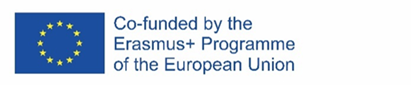 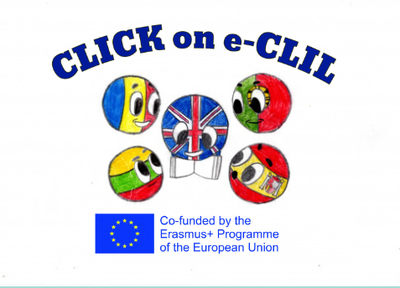 History CLIL Lesson PlanSchool: Vilniaus Sausio 13-osios progimnazija, LihuaniaAge of students/Grade: 11 years old /5th gradeLevel of English: A1Teacher(s): Žana ŠuninaSubject(s): English / HistoryTopic: Queens of EnglandAims:To introduce the topic and new vocabularyTo present and practise Roman numeralsTo listen for specific informationTo consolidate information in the textsTo develop research skills; to give a presentation on biography of Queen VictoriaTeaching points:Resources: video projector, laptop, speakersDescription of the activities:Activity 1: To introduce the topic and new vocabularyT directs Ss to the pictures and asks questions. Ss look at the pictures, answer the questions.T explains/elicits the meanings of any unknown words.Activity 2: To present and practise Roman numeralsT explains the Roman numerals 1-10. Ss write numerals 11-20 in their notebooks. T checks Ss’ answers on the board.Activity 3: To listen for specific informationSs listen to the article on Elizabeth I and Elizabeth II.Ss fill in the gaps with numbers.T checks Ss’ answers.Activity 4: To consolidate information in the textsSs read the article.Ss read sentences and put ‘’I’’ for Elizabeth I and ‘’II’’ for Elizabeth II (ANNEX 1).In pairs, Ss read the royal quiz and choose the correct alternative (ANNEX 2).Activity 5: To develop research skills; to give a presentation on biography of Queen VictoriaT explains to students that they have to find information about Queen Victoria. T points out that Ss may collect data through the Internet, encyclopaedias and other published sources.Ss use this information to do PowerPoint presentations about Queen Victoria. Ss do this task at home.Ss present their homework the next lesson.Supplementary materials:“Welcome 3” – textbook for the 5th grade, Express Publishing, pages 106-107.ANNEX 1Read and put I for Elizabeth I or II for Elizabeth II.She was born in Greenwich Palace.Her father was King Henry VIII.She married Philip Mountbatten.She became Queen of England in 1952.She loved shooting a bow and arrow.She had lessons at home with her sister, Princess Margaret.She named her first son Charles.She lived at the same time as William Shakespeare.Answers:1-I; 2-I; 3-II; 4-II; 5-I; 6-II; 7-II; 8-I.ANNEX 2Royal Quiz Work with a partner. Try to guess the correct answer.Who is Prince Charles’ eldest son?Prince AndrewPrince WilliamPrince HenryWhat is Prince Andrew’s title?Duke of YorkPrince of WalesSir AndrewWho’s the Duke of Edinburgh?Prince EdwardPrince CharlesPrince PhilipWho did Prince Charles marry?Lady Diana SpencerLady Jane GreySarah FergusonWhere is Buckingham Palace?LondonEdinburghCardiffWhat is one of Prince Charles’ favourite hobbies?BowlingDancingGardeningWhen was the Queen Mother born?192619521900Where does the Queen spend her summer holidays?Windsor CastleBalmoral CastleEdinburgh CastleWhen you speak to the Queen, you must call her…Mrs WindsorYour MajestyMadam ElizabethWhere can you see the Crown Jewels?Big BenSt Paul’s CathedralThe Tower of LondonAnswers:1-B; 2-A; 3-C; 4-A; 5-A; 6-C; 7-C; 8-B; 9-B; 10-C.LanguageContentTo be beheadedThroneSewingTo shoot a bow and arrowPaleJewelleryFollowerReignScholarCoronationDukeBiography of Queen Elizabeth IBiography of Queen Elizabeth IIBiography of Queen Victoria